 2023 Summer Camp Program Automatic Tuition Withdrawal Form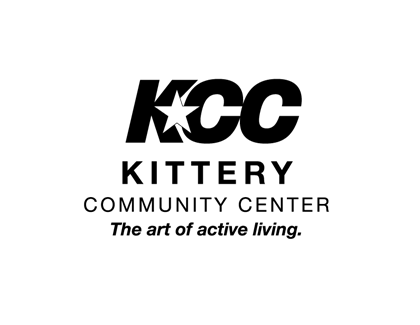 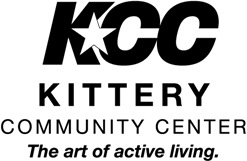 Choose Credit Card Payment or Electronic Check (do not need to fill out both)By signing this form, I authorize the Kittery Community Center to charge the above account number for Summer Camp tuition payment. Please choose from the following options:Pay my summer camp tuition in full today! Pay my deposit of 	(must be at least 25% of total fee) and pay oﬀ the rest of my balance on June 2nd. Pay my deposit of 	(must be at least 25% of total fee) and pay oﬀ the rest of my balance on the following dates (must be paid by June 2nd):Payment 1 - $ 	on __________Payment 2 - $ 	on __________Payment 3 - $ 	on __________Parent’s Signature:Date: 	Child’s NameParent’s Name (Name On Card)Credit/Debit Card NumberExpiration Date	CVV Number (3 digit code on back)Electronic Check Account NumberElectronic Check Routing Number